                    ҠАРАР                                                                     РЕШЕНИЕО внесении изменений в Правила содержания, выпаса и прогона сельскохозяйственных животных в сельском поселении Нижнезаитовский сельсовет муниципального района Шаранский районРеспублики БашкортостанВ соответствии со ст.72 пунктами «б», «д», ст.76 частями 2,5 Конституции Российской Федерации, Федерального закона Российской Федерации от 06.10.2003 года №131-ФЗ «Об общих принципах организации местного самоуправления в Российской Федерации», Закона Российской Федерации от 14.05.1993 года №4679-1  «О ветеринарии», Федерального закона от 30.03.1999 года №52-ФЗ «О санитарно-эпидемиологическом благополучии населения»,  Конституции Республики Башкортостан, Закона Республики Башкортостан от 27.05.1994 года №ВС-22/43 «О ветеринарии», Закона Республики Башкортостан от 30.05.2011 года №404-з «Об упорядочении выпаса и прогона сельскохозяйственных животных на территории Республики Башкортостан», Устава сельского поселения Нижнезаитовский сельсовет муниципального района Шаранский район Республики Башкортостан, и в целях упорядочения содержания, выпаса и прогона сельскохозяйственных животных в сельском поселении Нижнезаитовский сельсовет, обеспечения проведения профилактических мероприятий по предупреждению заразных и иных заболеваний животных, создания условий, исключающих повреждение и (или) уничтожение посевов, зеленых насаждений, собранного урожая, причинение вреда здоровью людей и ущерба имуществу физических и юридических лиц, предупреждения случаев кражи сельскохозяйственных животных Совет сельского поселения Нижнезаитовский сельсовет решил:1. Внести следующие изменения в Правила содержания, выпаса и прогона сельскохозяйственных животных в сельском поселении Нижнезаитовский  сельсовет муниципального района Шаранский район Республики Башкортостан, утвержденные решением Совета сельского поселения Нижнезаитовский сельсовет муниципального района Шаранский район Республики Башкортостан №370 от 14.11.2014 года «Об утверждении Правила содержания, выпаса и прогона сельскохозяйственных животных в сельском поселении Нижнезаитовский  сельсовет муниципального района Шаранский район Республики Башкортостан» (далее – Правила):1.1. В абзацах 4,5,8 пункта 2.2 Главы 2 «Содержание животных» Правил слова: «специалистам в области ветеринарии» заменить словами «специалистам в области ветеринарии, являющихся уполномоченными лицами органов и организаций, входящих в систему Государственной ветеринарной службы Российской Федерации»;1.2. В абзаце 28 Главы 3 Правил слова «проступок» заменить на слова «правонарушения».1.3. В абзаце 1 Главы 5 Правил слова «владельцем животного, причинившим вред, в полном объеме» удалить. 2. Настоящее решение обнародовать в установленном порядке и разместить в сети «Интернет» на официальном сайте сельского поселения Нижнезаитовский сельсовет муниципального района Шаранский район Республики Башкортостан. 3. Контроль за исполнением данного решения возложить на постоянную комиссию Совета по бюджету, налогам, вопросам муниципальной собственности, по развитию предпринимательства, земельным вопросам, благоустройству и экологии. 4. Настоящее решение вступает в силу со дня обнародования. Глава сельского поселения                                                          И.Х.Шакировс.Нижнезаитово21.11.2019№ 3/31Башҡортостан РеспубликаһыШаран районымуниципаль районыныңТүбәнге Зәйет ауыл Советыауыл  биләмәһе Советы452643, Түбенгә Зәйет ауылы,Совет урамы,2ател.(34769) 2-56-11email: nzaitss@yandex.ru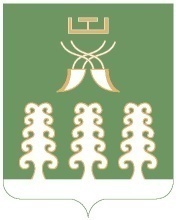 Республика Башкортостанмуниципальный районШаранский районСовет сельского поселенияНижнезаитовский сельсовет452643, с.Нижнезаитово,ул.Советская,2ател.(34769) 2-56-11 email: nzaitss@yandex.ru